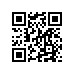 О назначении рецензентов выпускных квалификационных работ студентов образовательной программы «Социально-экономическое и политическое развитие современной Азии» факультета мировой экономики и мировой политикиПРИКАЗЫВАЮ:Назначить рецензентов выпускных квалификационных работ студентов 2 курса образовательной программы магистратуры «Социально-экономическое и политическое развитие современной Азии», направления подготовки 41.04.03 «Востоковедение и африканистика», факультета мировой экономики и мировой политики, очной формы обучения согласно списку (приложение).Академический руководитель						              О. В. Волосюк